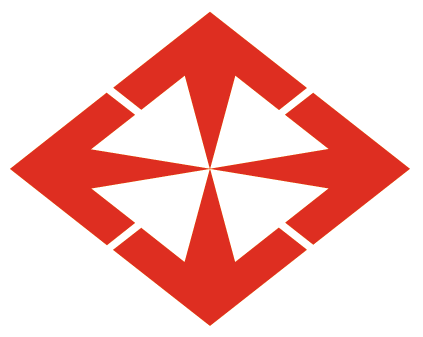 BAŞKENT ÜNİVERSİTESİ EĞİTİM BİLİMLERİ ENSTİTÜSÜ BAŞVURU KOŞULLARIEğitim Yönetimi Tezsiz Yüksek Lisans Programı*ALES’in GRE-GMAT eşdeğerlikleri ile YDS, E-YDS, YÖKDİL sınavlarının diğer yabancı dil sınavları ile eş değerlikleri YÖK, ÖSYM ve Üniversitemiz Senato’su kararlarına göre yapılacaktır. ALES PuanıALES Puan TürüYDS, E-YDS, YÖKDİLLisans MezuniyetiFakülte – Bölüm/Bölümleri biçiminde belirtiniz. Not Ortalaması Şartı (Varsa)(100’lük sistem üzerinden belirtilmelidir.)-------------------------------------------Eğitim Fakültesinden mezun olmak Üniversitelerden öğretmenlik formasyonu için sertifika programını veya ortaöğretim alan öğretmenliği tezsiz yüksek lisans programını tamamlamış olmak. Diğer lisans programlarından mezun olan adayların başvuruları, ilgili anabilim dalı görüşü doğrultusunda değerlendirilecek ve uygun görüldükleri takdirde bilimsel hazırlık uygulanacaktır.Lisans Genel Not Ortalamasının %40’ı, Mülâkat Puanının %60’ı, alınacaktır.Genel başarı notu 100 üzerinden 65’in altında olan aday başarısız sayılır.